Waitomo Endurance Club Entry Form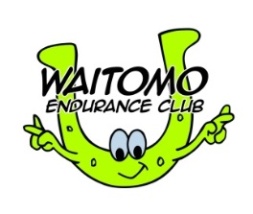 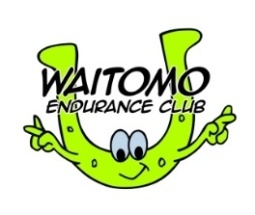 Ride Entry - Please tick selected eventConditionsEach Competitor must supervise and control their horses at all times and shall be liable for any hazard created, illness or damage caused by the action of themselves at the venue.DeclarationI am responsible for the horse/pony stated on this form during the course of this event. I am authorised to make this entry. I understand that neither the organising committee of the above ride nor the Waitomo Endurance Club, nor Endurance New Zealand, nor the New Zealand Equestrian Federation nor any agent or employee of those bodies accepts any liability for any accident, loss, damage, injury or illness to any other third party. I certify that I have read and understand the Rules and Regulations of the New Zealand Equestrian federation and will abide by these rules and regulations. I understand that I ride at my own risk and I agree to pay for any veterinary treatment my horse may require.Signature of Rider:						Date:(To be signed by parent or guardian if under 18 years)DistanceSenior / Junior (circle one)Novice / Open(circle one)Entry Fee * $5 discount if received by 24 September TOTAL DUE    Saturday 27th September    Saturday 27th September    Saturday 27th September    Saturday 27th September    Saturday 27th September20km Poker RunSenior / JuniorIntro$25Sunday 28th September Sunday 28th September Sunday 28th September Sunday 28th September Sunday 28th September 80kmSenior / JuniorNovice / Open$95*60kmSenior / JuniorNovice / Open$70*40kmSenior / JuniorNovice / Open$50*20kmSenior / JuniorIntro$25#’s For BBQTOTAL